Heart of Salford Awards Application Form - Volunteering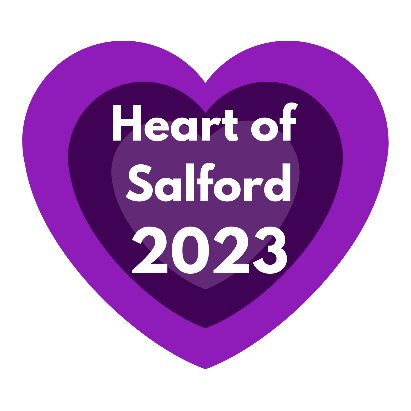 Top of FormNameOrganisation nameOrganisation addressEmail addressPhone numberWhich Award are you nominating for?Volunteer of the yearYoung volunteer of the year (under 25)Volunteering team of the yearPlease only select one option and fill in the form again for a different categoryDuties and responsibilities of their roleAverage number of hours volunteered per weekLength of time they have volunteered for the group/organisation1. Please tell us why you feel the person (or team) you are nominating should receive this award?Please write around 250 words (no more) - this text will be used in the brochure for the evening if shortlisted2. What difference does the nominee make to the lives of others through their volunteering activities?Please write are 250 words (max). This text will be used in the brochure for the evening if they are shortlisted3. What is their impact on the group/organisation they volunteer with?Please write around 250 words (max). This text will be used in the brochure for the evening if you are shortlisted.Please confirm that you have told the nominee that they are being nominatedYesNoAddress of nominee for certificate of nominationSubmitBottom of Form